Министерство образования Республики БашкортостанГосударственное бюджетное профессиональное образовательное учреждениеБелебеевский колледж механизации и электрификации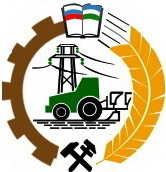 Муниципальный конкурс на лучший проект «Волонтерские инициативы»ПРОЕКТ«Профориентационное лото «ТОП-50 профессий»в номинации«лучший проект, направленный на совместную добровольческую деятельность людей, нацеленную на помощь людям, организацию мероприятий, решение социально-значимых проблем общества"Авторы: Преподаватель экономических дисциплин Гафиятова Гульнара Галиевна преподаватель социально-экономических дисциплин  Федорова Алена Александровнаг. Белебей, 2019 г.ПАСПОРТ ПРОЕКТА «Профориентационное лото «ТОП-50 профессий»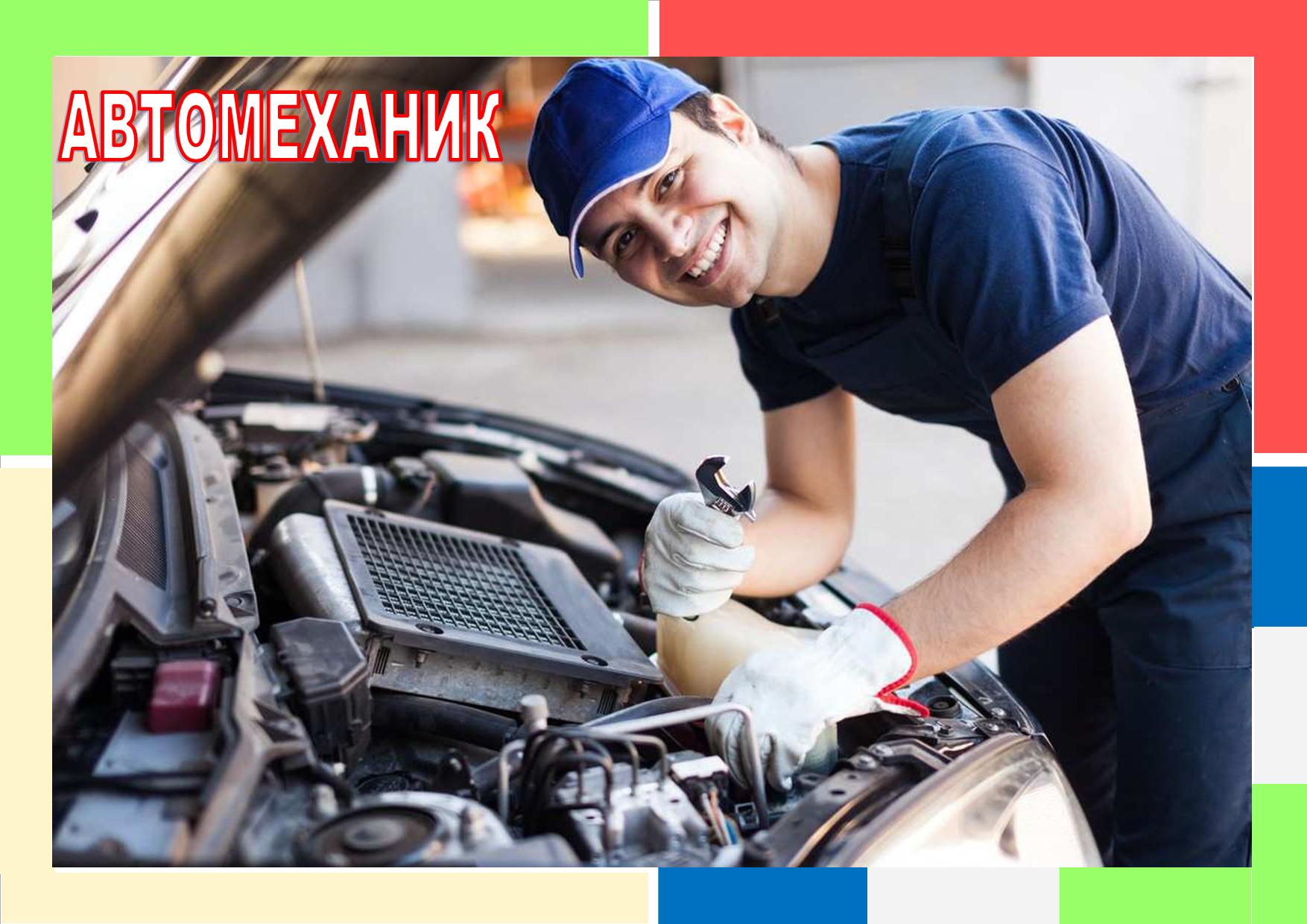 ЗАЯВКАна участие в  муниципальном конкурсе на лучший проект «Волонтерские инициативы»Номинация конкурсалучший проект, направленный на совместную добровольческую деятельность людей, нацеленную на помощь людям, организацию мероприятий, решение социально-значимых проблем общества1. Название проекта«Профориентационное лото «ТОП-50 профессий» 2. Информация о команде   проектаОсновная команда:1. Руководитель: Гафиятова Гульнара Галиевна, преподаватель экономических дисциплин ГБПОУ Белебеевский колледж механизации и электрификации, инициирует проект и обеспечивает управление проектом, его командой, в разрезе всех основных управленческих функций (по срокам, затратам, рискам и др.)1) образование (наименование образовательного учреждения, дата окончания, специальность по диплому): высшее: ГОУ ВПО «Башкирский государственный педагогический университет», 13.06.2006 г., квалификация «учитель русского языка и литературы» по специальности «Филология»; второе высшее:  НОУ ВПО «Восточная экономико-юридическая гуманитарная академия», 17.10.2013 г., квалификация «юрист» по специальности «Юриспруденция».2) стаж педагогической работы – более 10 лет. 2. Администратор: Федорова Алена Александровна, преподаватель социально-экономических дисциплин ГБПОУ Белебеевский колледж механизации и электрификации, обеспечивает общий контроль и поддержку проекта (финансовые, материальные, человеческие и другие ресурсы).1) образование (наименование образовательного учреждения, дата окончания, специальность по диплому): высшее: Институт экономических преобразований и управления рынком, 30.06.2007 г., квалификация «Экономист» по специальности «Финансы и кредит»; Профессиональная переподготовка: Институт развития образования Республики Башкортостан, 07.11.2017 г. – 24.04. 2018 г., программа «Педагогическое образование»2) стаж педагогической работы – более 10 лет. 3. Менеджер: Никифорова София Андреевна, студентка III курса специальности 38.02.01 Экономика и бухгалтерский учет (по отраслям), группы Эк 31, несет ответственность за достижение целей проекта в рамках бюджета, срока и с заданным уровнем качества. Расширенная команда:1. Студенты ГБПОУ Белебеевский колледж механизации и электрификации, проявляющие интерес к добровольческой деятельности и заинтересованные в продвижении проекта.2. Специалисты и организации, оказывающих содействие членам основной группы, но не участвующие напрямую в осуществлении проекта и достижении его целей.3. Информация о команде проекта(только для конкурса среди молодежных коллективов)Не предусмотрено.4. География проектаМасштаб проекта: региональный (Республика Башкортостан)Непосредственная территория реализации: город Белебей и муниципальный район Белебеевкий район Республики Башкортостан5. Срок реализации проектаПродолжительность проекта: 12 месяцев.Начало реализации проекта: март 2019 года.Окончание реализации проекта: март 2020 года.6. Краткая аннотацияАктуальность проекта.Функционирование современной экономики обеспечивают работники 40 тыс. профессий. Однако задача образовательных организаций начального и среднего профессионального образования сегодня состоит не столько в том, чтобы обучить всем возможным должностям, но, в первую очередь, при построении образовательной траектории достичь максимального совпадения интересов и возможностей ссузов и работодателей. Общеизвестно, что профессиональное самоопределение старших школьников является приоритетной задачей общеобразовательных организаций, однако, на наш взгляд начинать знакомить школьников с положением на рынке труда и востребованностью в профессиях необходимо гораздо раньше (- прим. автора), с достижения возраста 11-12 лет и началом качественного изменения психики подростка. Всё это, безусловно, недостижимо без планомерной профориентационной работы с учениками среднего школьного возраста, будущим профессиональным потенциалом республики и России, так как доказано, что осознанный выбор будущей профессии обеспечивает устойчивый интерес к выбранной специальности и повышает уровень индивидуальной ответственности за итоговый образовательный результат. Пути решения проблемы.1. Информирование учащихся образовательных организаций среднего школьного возраста с Приказом Минтруда России №831 от 2 ноября 2015 г. «Об утверждении списка 50 наиболее востребованных на рынке труда, новых и перспективных профессий, требующих среднего профессионального образования» в игровой форме.2. Помощь школьникам в осознанном выборе профессии и формировании психологической готовности к совершению осознанного профессионального выбора, соответствующего индивидуальным особенностям каждой личности, повышение компетентности учащихся  в области планирования карьеры. 3. Актуализация информации об образовательных организациях среднего и профессионального образования, осуществляющих подготовку в области профессий в рамках «Топ-50».Результаты (количественные или качественные) реализации проекта.Количественные результаты определяются:А) количеством учащихся общеобразовательных образовательных организаций, принявших в игре «Профориентационное лото «ТОП-50 профессий» (ожидаемый результат – 500 человек);Б) количеством студентов, принявших участие в реализации проекта (ожидаемый результат – 50 человек);В) количеством абитуриентов ссузов г. Белебея, выбравших программу подготовки по профессиям «Топ-50»; (ожидаемый результат – 300 человек);Г) количеством сотрудников организаций города и района и специалистов в области содействия занятости дополнительно привлечённых к реализации проекта. (ожидаемый результат – 10 человек);Качественные результаты определяются:А) глубиной и содержанием отображения актуальной информации по профессиям «Топ-50», представленным в проекте;Б) региональной направленностью (значение профессии в контексте Республики Башкортостан);В) процент учащихся общеобразовательных организаций г. Белебея и Белебеевского района, поступивших в ссузы РБ, осуществляющие подготовку по профессиям из списка «Топ-50».Вывод В заключение необходимо подчеркнуть, что реализация данного проекта позволит дополнить профориентационную программу общеобразовательных организаций, расширить её границы и актуализировать информационную составляющую,снизить риск «случайности» выбора будущей профессии учениками среднего школьного возраста,повысить гражданскую активность и уровень самосознания подрастающего поколения,установить связь с преемственность отношений школа- ссуз.Проведенный анализ научных данных по данной проблеме позволяет утверждать, что игровая форма проекта позволит максимально задействовать творческий и гносеологический потенциал личности подростка, увеличит воспитательную потребность в постоянном самообразовании и предлагает новое решение существующей проблемы.  Сохранить и расширить достижения данного проекта после завершения его финансовой поддержки возможно посредством привлечения волонтеров – студентов ссузов и создания опорной точки проекта на базе ГБПОУ Белебеевский колледж механизации и электрификации.7. Описание проблемы, решению/снижению остроты которой посвящен проектСогласно «Концепции долгосрочного социально-экономического развития Российской Федерации на период до 2020 года» (Распоряжение Правительства РФ от 17.11.2008 № 1662-р) российская экономика не только останется мировым лидером в энергетическом секторе, добыче и переработке сырья, но и создаст конкурентоспособную экономику знаний и высоких технологий. К 2020 году Россия может занять значимое место на рынках высокотехнологичных товаров и интеллектуальных услуг в 5-7 и более секторах. Будут сформированы условия для массового появления новых инновационных компаний во всех секторах экономики, и в первую очередь в сфере экономики знаний.Достижение столь благих целей, на наш взгляд, невозможно без планомерно выстроенной профориентационной работы во взаимосвязи школа-ссуз.8. Основные целевые группы, на которые направлен проектБлагополучатели – ученики 7-9 классов общеобразовательных организаций.9. Основная цель проектаЦель проекта – повысить уровень информированности учащихся общеобразовательных организаций в возрасте 11-15 лет о наиболее востребованных на рынке труда, новых и перспективных профессиях, требующих среднего профессионального образования в контексте экономики Республики Башкортостан посредством игровой формы  при затратах на производство «Профориентационного лото «ТОП-50 профессий» в течение срока реализации в 1 год. 10. Задачи проекта1. Опираясь на Приказ Минтруда России №831 от 2 ноября 2015 г. «Об утверждении списка 50 наиболее востребованных на рынке труда, новых и перспективных профессий, требующих среднего профессионального образования», собрать информацию о данных профессиях по 4 критериям:А) «плюсы»;Б) «минусы»;В) «должностные обязанности»;Г) «значение в экономике Республики Башкортостан».2. Создание продукта – «Профориентационное лото «Топ-50 профессий».3. Продвижение продукта среди общеобразовательных организаций города Белебея и Белебеевского района для внедрения;4. Приращение, прибавление стоимости ресурса посредством подготовки, изготовления и тиражирования календаря абитуриента, совмещенного с картой, на которой обозначены ссузы, осуществляющие подготовку по профессиям «Топ-50»;5. Накопление опыта, анализ промежуточных результатов, выявление новых ресурсов по пролонгации проекта.11. Методы реализации проектаКаким образом будут достигнуты намеченные цели? – посредством разработки и выпуска печатного варианта игры «Профориентационное лото «Топ-50 профессий».Как будут выполняться поставленные задачи?– посредством проведения игры «Профориентационное лото «Топ-50 профессий» с учениками общеобразовательных организаций города Белебей и муниципального района Белебеевский район Республики Башкортостан в течение срока реализации проекта;– посредством подготовки и выпуска календаря-карты абитуриента.Кто будет осуществлять их реализацию?– осуществление реализации проекта предполагается студентами-волонтерами ГБПОУ Белебеевский колледж механизации и электрификации.Какие ресурсы будут использованы?– средства реализации проекта – печатная продукция, фото-видео материалы профориентационной направленности;– человеческие ресурсы: благополучатели, волонтеры, специалисты-эксперты, координаторы проекта.– материальные ресурсы: локационная база проекта – ГБПОУ Белебеевский колледж механизации и электрификации;– информационные ресурсы: сайты ссузов, общеобразовательных организаций, группы в социальных сетях.12. Календарный план реализации проекта13. Ожидаемые результатыПовышение профессионального самосознания, профессиональняа самоидентификация, построение перспективной модели успешного карьерного роста подрастающим поколением г. Белебей и МР Белебеевский район РБКоличественныеПоказателиКоличественные результаты определяются:А) количеством учащихся общеобразовательных образовательных организаций, принявших в игре «Профориентационное лото «ТОП-50 профессий» (ожидаемый результат – 500 человек);Б) количеством студентов, принявших участие в реализации проекта (ожидаемый результат – 50 человек);В) количеством абитуриентов ссузов г. Белебея, выбравших программу подготовки по профессиям «Топ-50»; (ожидаемый результат – 300 человек);Г) количеством сотрудников организаций города и района и специалистов в области содействия занятости дополнительно привлечённых к реализации проекта. (ожидаемый результат – 10 человек);КачественныепоказателиКачественные результаты определяются:А) глубиной и содержанием отображения актуальной информации по профессиям «Топ-50», представленным в проекте;Б) региональной направленностью (значение профессии в контексте Республики Башкортостан);В) процент учащихся общеобразовательных организаций г. Белебея и Белебеевского района, поступивших в ссузы РБ, осуществляющие подготовку по профессиям из списка «Топ-50».14. Мультипликативность Распространение положительного опыта реализации проекта возможно не только в территории  Республики Башкортостан, но и на федеральном уровне.Основой мультипликативности данного проекта является опора на добровольческие инициативы студентов ссузов, способных и готовых делиться своим опытом профессионального самоопределения со школьниками. Потенциальные источники финансирования после исчерпания средств гранта – благотворительные средства заинтересованных лиц.15. Как будет организовано информационное сопровождение проектаИнформационное сопровождение проекта планируется осуществлять посредством:1) сайтов образовательных организаций;2) периодической печати (газета «Белебеевские известия», «Солнечный город»)3) групп в социальных сетях, имеющих информативную направленность;4) запуска хештега #ЛотоТоп50 в социальных сетях с фото- и видеоматериалами классных часов, заседаний клубов по интересам, встреч с профессионалами и асами по профессиям;5) освещения в местном представительстве СМИ «Спутник ТВ».16. Дальнейшее развитие проектаПосле завершения грантового финансирования деятельность проекта будет продолжена в том же направлении. От его продолжения прогнозируется ощутимый социальный эффект, показателем которого станет активность подрастающего поколения в профессиональном самоопределении. Приобретенное оборудование будет использовано в дальнейшем.17. Рекомендательные письма, отзывы, характеристикиПортфолио руководителя и организатора проекта представлены в Приложении 1.18. Дополнительная информация о проектеОбразцы основной и дополнительной карточки игры «Профориентационное лото «Топ-50 профессий» представлены в Приложении 2.19. Детализированная смета расходовИнформация об участниках конкурсаИнформация об участниках конкурсаФамилия, имя, отчество конкурсанта (полностью)Никифорова София АндреевнаЧисло, месяц, год рождения16 апреля 1999 г.Курс, полное наименование профессии3 курс, специальность 38.02.01 Экономика и бухгалтерский учет (по отраслям)Освоение программы (ППКРС или ППССЗ)ППССЗПолное название образовательного учреждения (полная аббревиатура)Государственное бюджетное профессиональное образовательное учреждение Белебеевский колледж механизации и электрификации Адрес  ОУ (электронный адрес, номера телефонов)452000, РБ, г. Белебей, ул. Советская, 137 +7 (34786) 5-34-39  bel_sel_tex@mail.ruИнформация о проектеИнформация о проектеНоминация«лучший проект, направленный на совместную добровольческую деятельность людей, нацеленную на помощь людям, организацию мероприятий, решение социально-значимых проблем общества"Информация о руководителе проектаИнформация о руководителе проектаФамилия, имя, отчество руководителя  (полностью)Гафиятова Гульнара ГалиевнаДолжность, место работыПреподаватель экономических дисциплин ГБПОУ Белебеевский колледж механизации и электрификации Квалификационная категорияПервая квалификационная категорияТелефон+79273377658Электронная почтаgulnara.gafiatova.83.12@yandex.ruФамилия, имя, отчество руководителя  (полностью)Федорова Алена АлександровнаКвалификационная категорияПервая квалификационная категорияДолжность, место работыПреподаватель, ГБПОУ Белебеевский колледж механизации и электрификации Телефон+79273377658Электронная почтаalena.fedorova-a@yandex.ru